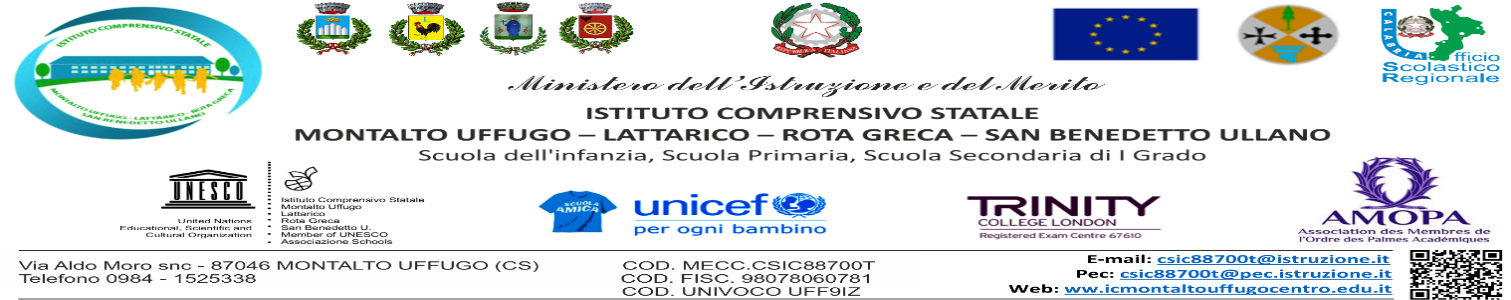 Modello da consegnare/inviare via e-mail entro le ore 13.00 del 01/02/2024Al Dirigente Scolastico  I.C. MONTALTO U.-LATT.ROTA G-S.B. SEDE Oggetto: CONVOCAZIONE DI UN’ ASSEMBLEA SINDACALE REGIONALE DA PARTE DELLA UIL SCUOLA CALABRIA IN ORARIO DI SERVIZIO DA SVOLGERSI IN MODALITA’ ONLINE PER TUTTO IL PERSONALE DELLA SCUOLA._ l _ sottoscritt_ ________________________in servizio presso l’Istituto ______________________ in qualità di _________________________, in riferimento all’Assemblea Sindacale in oggetto, consapevole che la presente dichiarazione è irrevocabile,DICHIARA  la propria intenzione a partecipare all’Assemblea Sindacale----------, dalle ore --- alle ore --------, del 1° marzo 2024.In fede_______________________                                                                ________________________             data                                                                                                                firma  